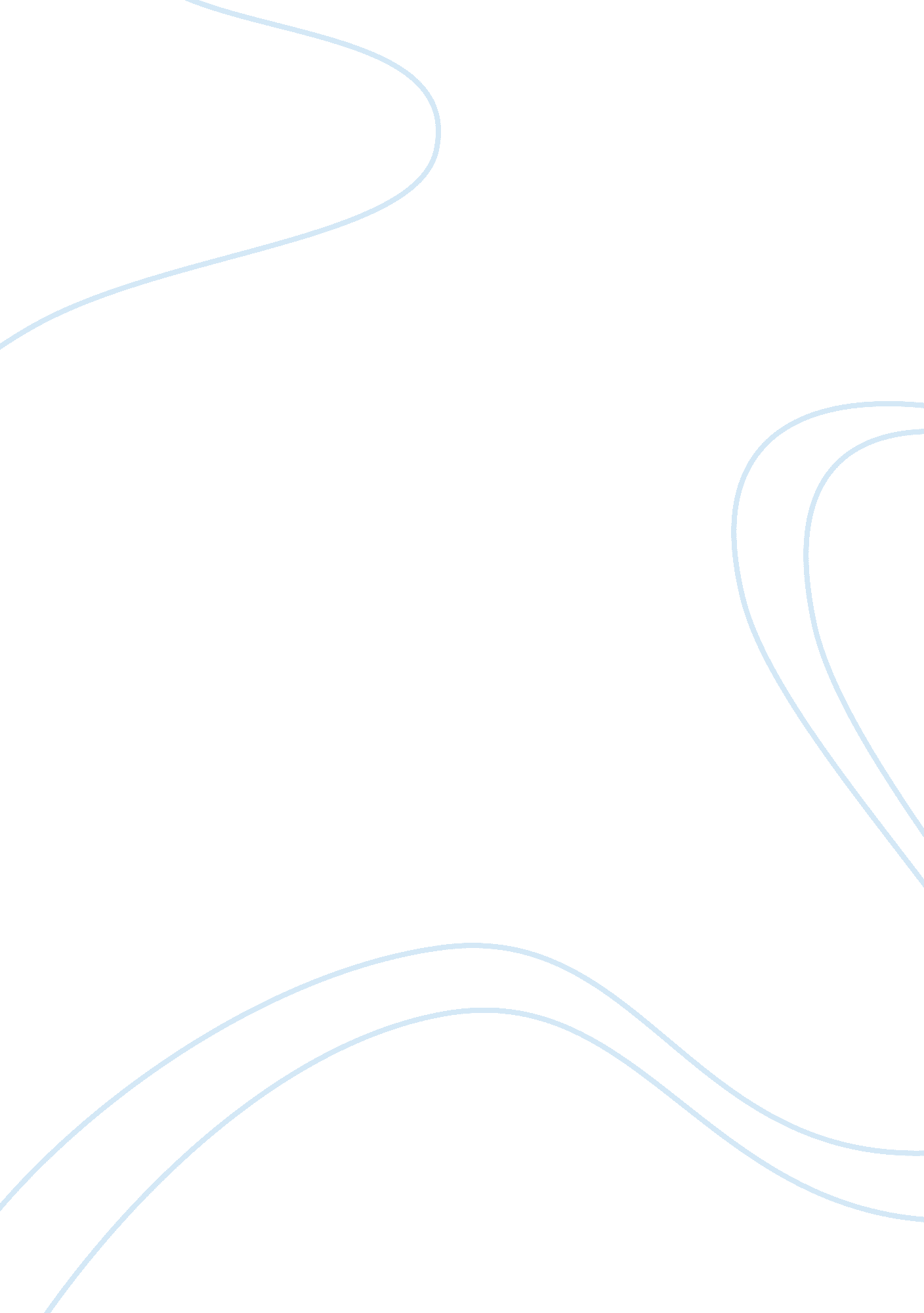 The rate of caesarean sectionHealth & Medicine, Healthcare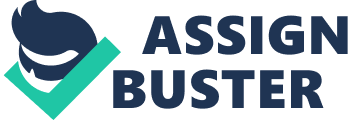 Back land From the last few decennaries the rate of cesarean subdivision is go oning to lift in many parts of the universe, particularly in industrial states. Ratess of hundred -sections have been increased in Norway as in the remainder of the western universe since 1970. Although C-section is a safer option to a hard vaginal bringing where there is a clear medical account for its usage, there is still possibility of long term wellness hazards to the female parent and kid due to its unneeded usage ( MacDorman, et al. , ( 2008 ) . Maternal complications due to cesarean subdivision include, complications due to anaesthesia and surgery, and longer term generative morbidity and mortality in following gestations. Babies born by cesarean subdivision are more prone to hold respiratory hurt, less breast-feeding and likely more atopic diseases ( Tollanes, ( 2009 ) ; Van den Berg A, ( 2001 ) and MacDorman, et al. , 2006. Ramachandrappa, 2008. By taking into history the economic facets of the bringing method, it has been observed that cesarean bringings are more dearly-won than vaginal bringings. Harmonizing to an audit committee study published in 2002 in the UK, a cesarean bringing costs hospitals an norm of & A ; lb ; 1, 701 as compared to a vaginal bringing which costs an norm of & A ; lb ; 749. Therefore a one per centum rise in CS rates costs the NHS an excess & A ; lb ; 5million per twelvemonth ( station note 2002, p. ) . In add-on, adult females who have a cesarean subdivision are more likely to remain longer in the infirmary and sometimes hold to be re-admitted in the infirmaries due to injure infections and other complications. It may besides be of import to believe about long term wellness attention costs due to the services used by adult females themselves and their babies following a cesarean birth ( Wendy Sword, et al. , 2009 ) . In consideration of that first cesarean delivery subdivisions about guarantee that following gestations outcome will be Cesarean bringings. It can be a fiscal load for society and the national wellness system ( Sword, et al. , 2009 ) . World- broad high rates of cesarean bringings are a affair of concern to international public wellness due to its effects on maternal and child wellness and the associated socio-economic effects on society. Literature reappraisal shows, high rates of cesarean delivers among all female parents irrespective of age, ethnicity, gestational age and medical position ( Menacker, et al. , ( 2006 ) and MacDorman, et al. , ( 2008 ) . None the less concerns have been raised over the high cesarean birth rates that go beyond the WorldHealthOrganization 's ( WHO ) suggested rate of 15 % and its possible hazards to the maternal and antenatal wellness ( Wendy Sword, et Al ; 2009 ) . In order to halt this progressive rise in rate of operative bringings, a elaborate analysis of the factors lending to this addition is required. Many epidemiological surveies have been conducted in assorted states to find the factors responsible for the planetary rise in Cesarean subdivisions. Datas analysis from different surveies found a figure of medical and non-medical factors that are responsible for the addition of cesarean bringings both in developed and developing states. Medical factors accountable are raise in maternal age, high organic structure mass index ( BMI ) and alterations in medical pattern as explained by Tollanes ( 2009 ) . Tollanes ( 2009 ) identified maternal penchants ; improper pregnancy attention and fright of legal action among accoucheurs are major not medical ground for high prevalence of cesarean subdivisions. However, supervising the overall rate may non be helpful in cut downing unneeded cesarean subdivisions. It may be more utile to descry and take at subgroups of adult females in whom undue cesarean subdivisions could be avoided. To categorise subgroups of adult females who could be observed for possible hazard of cesarean bringings, a figure of surveies have been conducted in many states. An analytical survey was carried out in Latin America by, World Health Organization ( WHO, 2004-2005 ) ( Betran, et al. , 2009 ) . In this analysis two subgroups of female parents were identified to lend high rates of operative bringings that need to be monitored more closely. These subgroups include adult females with a individual full term cephalic gestation: ( a ) with a history of old cesarean delivery and ; ( B ) those female parents who had c-deliveries after initiation of labor or who had elected cesarean deliveries ( Villar, et al. , 2006 ) . Numerous surveies have focused on familial heritage of medical factors responsible for complications of gestation and its results ( Rolv T, 2007 ) . A argus-eyed survey of non- medical hazard factors may let us to place grounds for the increasing rates of unneeded Caesarean bringings which are conformable to alter. In order to measure these non- medical hazard factors and their familial heritage within the coevalss and across the coevalss quite a few surveies have been conducted ( Vernal, et al. , 1996 and berg-Lekas, et al. , 1997 ) . Study design This survey aimed to place not medical hazard factors for elected cesarean subdivisions and their biological heritage within households. Using informations from Norway is valuable if an apprehension is to be developed of the increasing operative bringing rates, specifically within this state but potentially in other contexts as good. In this design a population-based information from the Medical Birth Registry of Norway ( MBRN ) was used and a retrospective- cohort of singleton unrecorded borne full term gestations was established with the aid of national designation figure. A cohort of 440236 grandmother-parent units and 275001 same sex full siblings units were constructed from singleton birth registered in the MBRN during 1967-2005. Out of 440236 grandmas -parent units, 261156 were being identified with a female neonate and 179080 with a male new born, who became female parent and male parent subsequently in life. For the same sex full sibling unit 153085 braces of full sisters and 121916 braces of full brothers out of 275001 with their first birth were compared. In instance of grandma -parent units merely the first birth of each female parent and male parent was observed but female parents and male parents themselves were allowed to be of any birth order. To look into the familial heritage to non- medical factors, units with high hazard factors for cesarean subdivision were ruled out and low hazard subgroups of grandmas -parents units and full sibling units of sisters and brothers were constructed. Log - binomial arrested development theoretical accounts were used for statistical analysis in this survey to mensurate the comparative hazards. In instance of grandmother- parents units the exposure was grandmother presenting parents by cesarean and result was cesarean bringing for parents ' first kid. While in instance of full siblings unit the exposure was upwind older siblings first babe was born by cesarean bringing and result was measured by cesarean bringing in younger siblings ' first kid. In this survey at that place has been a clear addition in primary cesarean bringing without a medical or obstetrical indicant. While confusing has been minimized as a consequence of the full accommodation of all aetiological factors at every phase of analysis, there may however be residuary confounding. Present work involved two separate analyses. First analysis compared manner of birth of first kid in all female parents and male parents borne by c- bringings to the all female parents and male parents borne by vaginal bringings in both high hazard and low hazard parents. Consequences of this survey showed female parents borne by cesarean subdivisions due to complications of gestation and labor had 55 % higher hazard of cesarean bringings than female parents borne by vaginal bringings. A 95 % assurance interval ( 1. 48-1. 62 ) seems to be rather important and demonstrated strong statistical grounds of associations with the relevant result. In instance of female parents borne by cesarean delivery after a low hazard gestation consequences showed twice the hazard of giving birth by cesarean subdivision. A wider spread in assurance interval minimizes the value of comparative results and its cooperation in wider population. Strengths of the survey One of the chief strength of the survey is the proviso of a big sample, which means that there is satisfactory possible to observe little but clinically critical associations. Another advantage of this survey is usage of a cohort design as compared to a series of cross-sectional surveies that would necessitate to take on new members for each survey. Cohort survey is quicker and cheaper as less proficient staff is required to roll up informations. There is no demand to follow persons over clip because all the information is already available so there is less opportunity of loss of contact and lose valuable information. In these analyses the exposure and outcome step is likely to be accurate since the accoucheuse and medical staff involved in the bringing is responsible for entering this information informations instantly after the birth. More confidence can be found in the truth of the collected informations because participants were non required to remember events for long periods of clip. These theoretical accounts are simple in design but let the geographic expedition of the hazard factors which may impact the whole community. These are called incident surveies. Restrictions of the survey Although this analysis is typical by analyzing a countrywide information of pregnant adult females and their comparative results, it has several restrictions. First, the truth of the collected information is hard to measure for all factors. It is more likely, that clinical pattern may hold altered or new factors may hold emerged, that influence manner of bringing. Several features of single adult females ( such as para, maternal age, and weight addition during gestation ) have been quoted in the literature as being associated with Caesarean subdivision. Joseph, et al. , ( 2003 ) investigated that alterations in maternal features and obstetrical pattern may lend to recent addition in c- subdivision prevalence. If these factors can be identified it may bespeak cardinal countries that could be targeted to command Cesarean subdivision rates. However, the variables identified in these theoretical accounts are every bit applicable to current clinical pattern. Data recorded over a long period of clip may besides be apt to alterations in definitions and coding systems. Second the quality and completeness of recorded information is important for a cohort survey design. Particularly in a retrospective cohort study the research worker goes back in clip to specify exposed and unexposed groups and re-evaluate medical records to follow participants for outcomes. As everyday information systems are planned to function as surveillance, and non a research survey, some informations may be losing or inaccurate. Another disadvantage of everyday informations may non be able to supply all the necessary information on other of import hazard factors under probe which, if unaccounted for may take to bias. Northam and Knapp, ( 2006 ) Comparison with other surveies This research adds to old work on tendencies and an aetiological factor associated with C- subdivision and on the whole has similar findings. In all analyses, maternal and fetal hazard factors ( such as, maternal age, placenta previa, gestationaldiabetes, eclampsia and pre-eclampsia, macrosomia and many more ) were found to be independently associated with increased rates of Cesarean subdivision. These have the possibility of maternal and fetal heritage, which is in maintaining with other surveies. ( Lie RT, 2007 ; Plunkett J, 2008 ; Onsrud L ; Onsrud M, 1996 ) . There are several socio-cultural and environmental factors acknowledged in the literature related with C- subdivision has non been confirmed by this research. For case, many surveies have found societal category, nature of employment, and educational attainment, to be associated with Caesarean subdivision, none of which were observed to hold independent associations with manner of bringing in these analyses. This position has been supported by the work of Tollan, et al. , ( 2007 ) , who described the association between cesarean subdivisions and maternal societal background. Consequences of the survey showed that degree of instruction is reciprocally related to the hazard of cesarean bringings. Similar findings have been observed by Torun, et al. , ( 2006 ) sing socio-economic position of adult females and related hazards to the gestation outcomes. Giulia, et al. , ( 2008 ) explored the function of societal category and consequence of educational grade on cesarean bringings in Italy. This research besides concluded female parents from lower societal category and with lower educational accomplishment are more likely to present by cesarean subdivisions than female parents with higher educational degrees. On the other manus some surveies found a direct association between high cesarean subdivision rates and high socio economic place. Found C -deliveries are more common among those low hazard nulliparous female parents, who are good educated, belong to high socio economic category and have better surplus to prenatal attention. In UK, NHS obstetrician identified that 1. 5 % of all C -sections are recognizing to maternal life style and picks in the absence of any clear medical indicant. This has been suggested due to the tendencies in several famous person adult females to give birth by elected cesarean delivery as these female parents are '' excessively classy to force ' ( Postnote, 2002, p. 2 ) . Lei, et al. , ( 2003 ) stated adult females 's medical insurance, societal position and penchants, are implicative for a considerable addition in rates of elected Caesarean bringings in China. The continuously high rates of elected Cesarean subdivision ( ECS ) performed at a adult female 's petition in the absence of a recognized obstetrical indicant, is going progressively common in the most developed states. ( Gamble and Creedy, 2000 ) . McCourt, et al. , ( 2007 ) reviewed published literature refering maternal petition for elected cesarean delivery and observed a really little figure of adult females bespeaking for cesarean bringings. The research worker evident a scope of non-medical grounds, such as the adult female 's fright of kid birth, her desire to give birth on a lucky day of the month or clip, or her apprehension that an operative bringing would salvage the babe 's encephalon from injury or injury. Weaver, et al. , ( 2007 ) observed similar association between psychosocial factors and maternal petition for cesarean bringings in UK. However, these surveies contain no clear information whether these cesarean deliveries were the consequence of maternal petition or because of physician recommendation. More research is needed to find the factors associated with maternal penchants, obstetrician pattern form, and institutional civilization, personal and societal grounds that affect the determination to hold a cesarean bringing. In the instance of ethnicity and race, the survey country has no cognition of cultural minorities and this may hold underpowered this portion of the analyses. Evaluation from different surveies showed linkage between cultural and racial subgroups and maternal and neonatal results. This position has been supported in the work of Johnson, et al. , ( 2005 ) . Vangen, et al. , ( 2000 ) found a significant fluctuation in cesarean delivery rates among different cultural communities in Norway. Similar consequences have been described by Robertson, et al. , ( 2005 ) sing hazard of non vaginal bringings and female parent 's state of birth. This could be explained by fluctuations in proviso and usage of wellness services by people of different socio cultural beginning as described by Berkin ( 1990 ) . NY, et al. , ( 2007 ) observed tantamount findings in the usage of wellness services by people of different cultural background in Sweden. For the other factors, this research has minimized confounding and suggests that they are non independently associated with manner of bringing in the survey population. Maternal tallness and weight are one of the of import hazard factors non verified in this analysis. McEvoy and Visscher, ( 2009 ) both described eighty per centum of human growing is under familial control suggestive of resemblances and fluctuations in tallness and weight between relations. Many surveies summarise that both familial and environmental factors regulate the human tallness and weight in different populations ( Letter, et al. , 2008 ) . Similarly strong familial association for organic structure mass index and human stature was found by Sammalisto, et al. , ( 2009 ) . Letter ( 2009 ) highlighted the engagement of cistrons in difference in grownup tallness and stature. Work of Hirscohhorn and Letter, ( 2009 ) besides provides valuable information sing biological heritage of human growing and familial fluctuations in tallness within a population. Several surveies conducted in developed states have found that pre- gestation fleshiness, a turning social tendency, is associated with an increased likeliness of maternal and fetal complications responsible for cesarean subdivisions. Harmonizing to these surveies overweight female parents are more likely to hold preeclampsia, gestational high blood pressure, fetal congenital anomalousnesss, macrosomia, and gestational diabetes, and cervical dystocia, initiation of labor and cesarean bringings. Similar tendencies are described by Bhattacharya, et al. , ( 2007 ) and Crane, et al. , ( 2009 ) . This position is besides supported by Satpathy, et al. , ( 2008 ) who studied the inauspicious consequence of fleshiness related to complications during gestation and labor. Poobalan, et Al. , ( 2009 ) found that hazard of cesarean bringings could be more than double in fleshy adult females as compared to female parents with normal BMI. Young and Woodmansee, ( 2002 ) found increased BMI and weight addition are more likely associated with CPD andfailureto come on in nulliparous adult females. Mollar, Lindmark ( 1997 ) evaluated the relationship of maternal tallness to obstructed labor and cesarean bringings. Kara, et al. , ( 2005 ) stated that short maternal stature is associated with an increased incidence of obstructed labors due to cephalopelvic disproportion ( CPD ) . CPD is still a major obstetric hazard factor for maternal and infant mortality in many parts of the universe where operative bringings are non readily available. Harmonizing to the World Health Organisation ( WHO ) about 529, 000 maternal deceases occurs throughout the universe per twelvemonth and obstructed labor is one of the major obstetrical factor responsible for these maternal mortalities ( WHO, 2005 ) . Hoefmeyr ( 2004 ) identified an eight per centum of maternal mortalities are due to obstructed labor. To look into the hazard factors for C-Section due to CPD a survey was conducted by Khunpradit, et al. , ( 2005 ) . Who observed maternal tallness less than 150 centimeter and weight more than 15 kilogram is significantly related to increased hazard of CPD. Scott, et al. , ( 1998 ) found short statured adult females are more likely to hold hazard of C-sections for CPD than the taller female parents. Variations in maternal pelvic sizes and forms and foetal sizes could be explained by biological heritage in different populations. This is described by Vernal, et al. , ( 1996 ) that female parents who are being borne by cesarean bringings themselves due to cephalopelvic disproportion ( CPD ) are at a greater hazard to hold CPD subsequently in their lives. Berg-Lekas, et al. , ( 1998 ) observed opportunities of operative bringings between coevalss and within coevalss by comparing mother-daughter units, sister units and duplicate sister units and found a important uneven ratio between them. These happening show familial heritage to CPD, perchance through familial effects on female parents ' pelvic girdle dimension or foetal weight. Lunde, et al. , ( 2007 ) explained maternal and foetal familial factors responsible for fluctuation in caput perimeter, birth tallness and weight within households. Beaty, ( 2007 ) Heritability of little size maternal pelvic girdles and big size fetus could be another account of familial sensitivity of operative bringings. Finally, this information did non hold any information about institutional features, as type of infirmary, and type of professionals go toing the births. J, et al. , ( 2009 ) studied the relationship between societal category and type of pregnancy services used by urban occupant in southern Europe and found high rates of cesarean subdivisions among high societal category presenting in private infirmaries. Potter, et al. , ( 2009 ) ( 2001 ) stated that in Brazil, higher rates of c- subdivision were among adult females delivered in private pregnancy units as compared to public infirmaries. Almeida, et al. , ( 2009 ) observed similar findings and suggested that most of the cesarean deliveries were scheduled harmonizing to adult females 's or doctors convenience and showed no clear medical justification for the process. Decisions Despite the survey design and methods this research reflect that there are increasing cesarean delivery rates in low hazard population. These analyses have verified assorted of import prenatal hazard factors for elected cesarean bringings and highlighted their familial association. In add-on, these findings can be utile for early designation and guidance of high hazard female parents sing their penchants to different bringing methods. These findings can be incorporated into public and private pregnancy attention sectors, medical managers, and decision makers in early hazard appraisal and strategic direction. More surveies are required to widen the range of possible biological heritage of non medical hazard factors and their correlativity with socio cultural background. Further research is needed sing maternal petitions and penchants about child birth including information about picks and knowledge relation to the usage of intercession and its long term outcomes. An appropriate methodological analysis should be used to detect maternal satisfaction with labor and bringing attention and interactions between patients and attention suppliers. A comprehensive survey of cultural tendencies within obstetrical pattern and methods used for describing cesarean subdivision rates in the state or infirmary which have changed over clip, should be conducted. Surveies associating to funding agreements and policy guidelines of the infirmaries, medical organisations and wellness sections should be observed. In drumhead, greater attending demands to be given to the socio-economic, cultural, medical and political position of pregnancy attention. In decision, the information in this survey is important for those who intend to cut down Cesarean subdivision rates, as it allows early sensing of adult females at a high hazard for surgical intercession. Finally, these happening can help in the development and execution of better schemes to forestall unneeded c- subdivisions and to cut down the cost of attention in wellness system with readjustment of resource allotment harmonizing to population demands. 